Table S1. Passport information of 41 Grewia tenax accessions collected from western RajasthanFigure S1. The associated vegetation of Grewia tenax at collection sites (‘arrow’- Species observed at more number at sites and ‘red circle’- Species providing protection to G. tenax)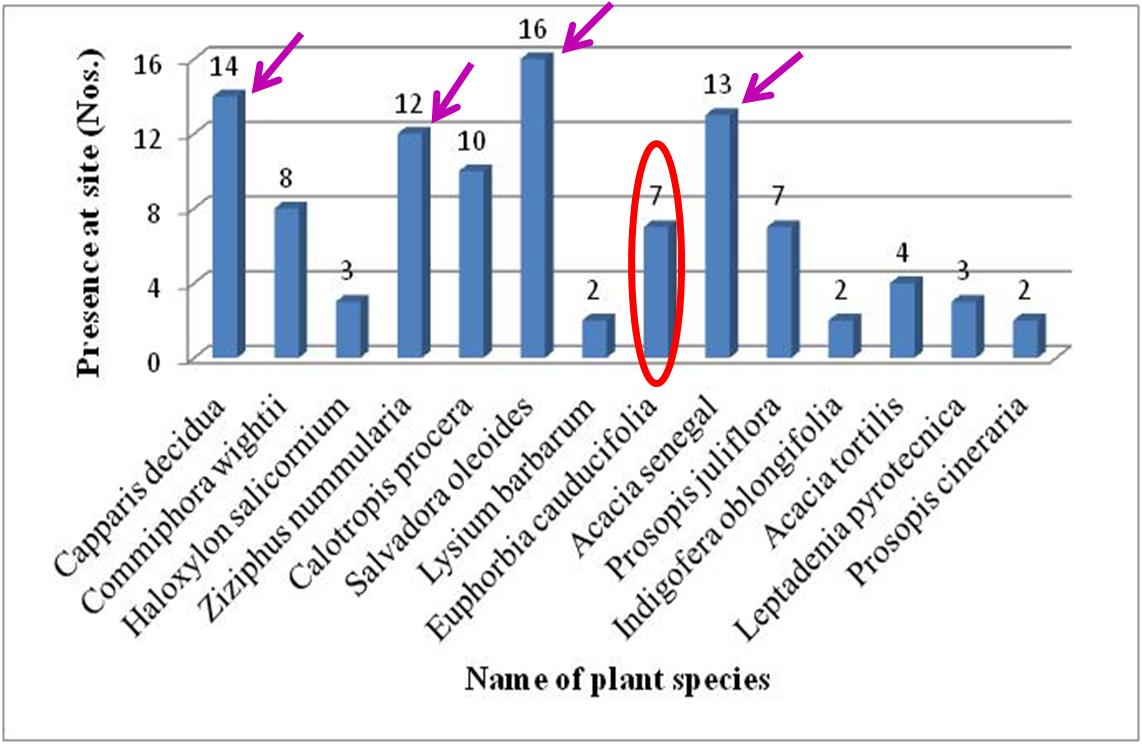 Figure S2. A field views of arid shrub Grewia tenax in Jaisalmer (a) protected and (b) unprotected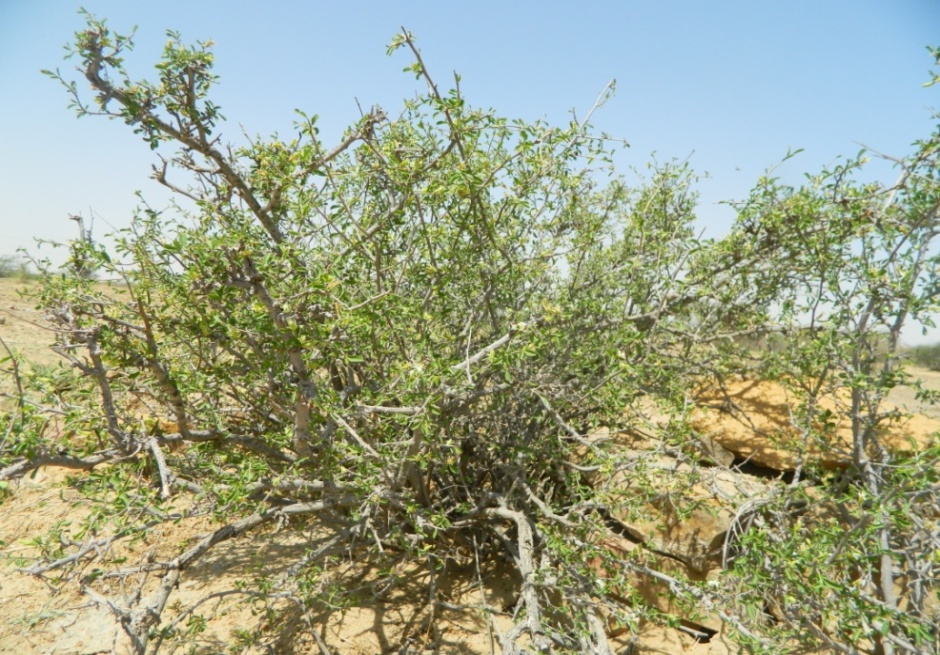 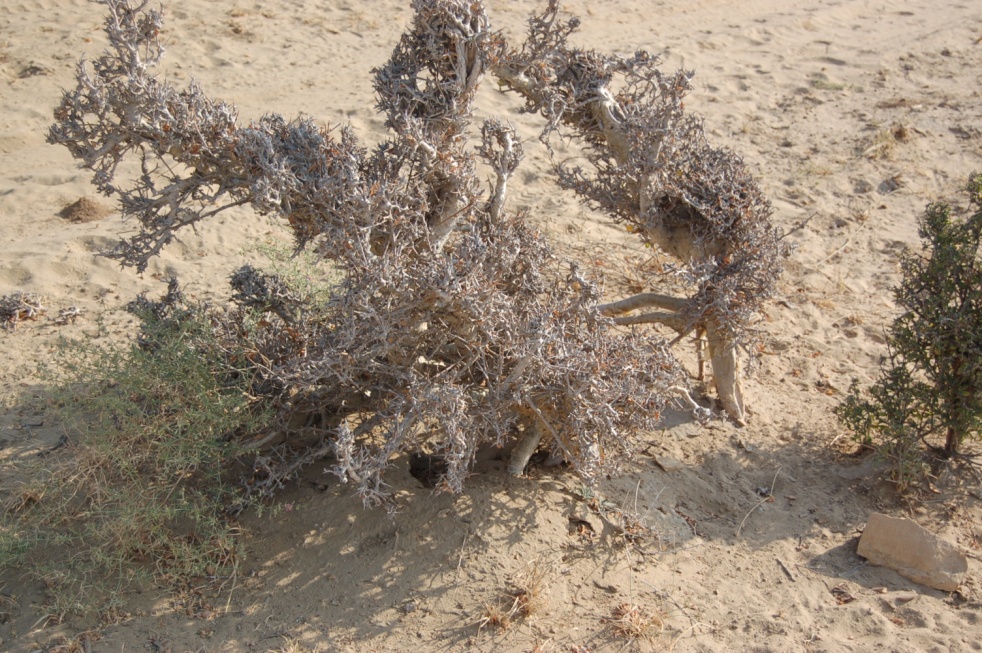 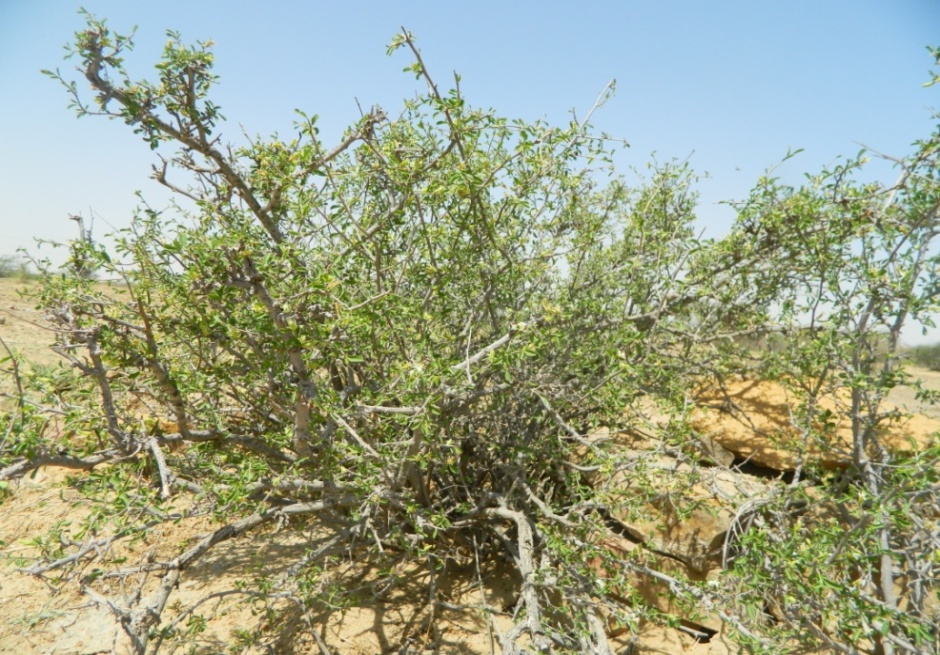 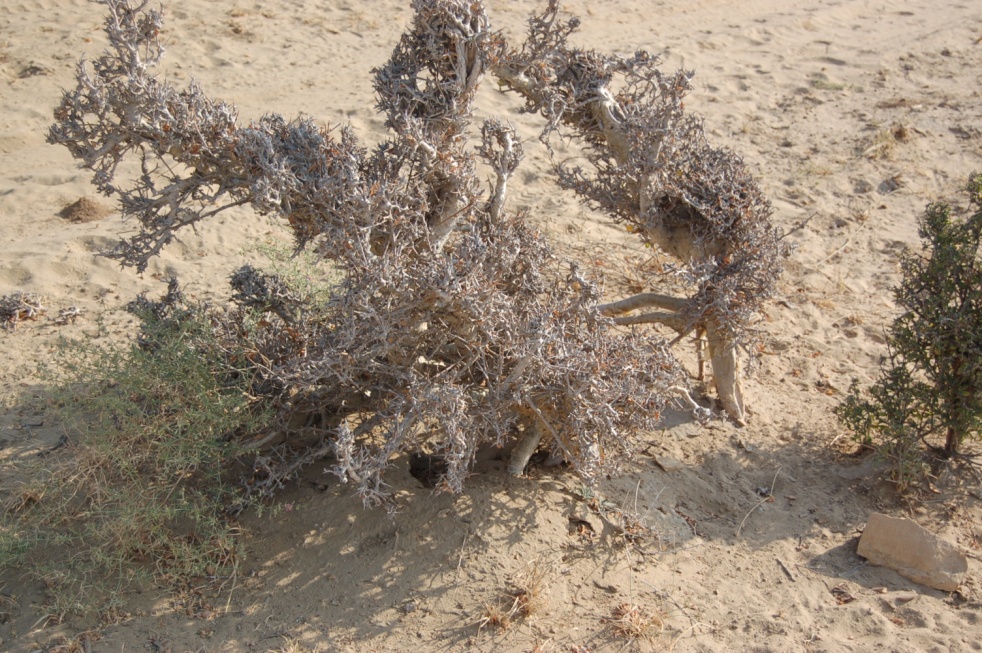 Figure S3. Grewia tenax’s (a) Stems/ branches as raw material and (b) its use as Chowkney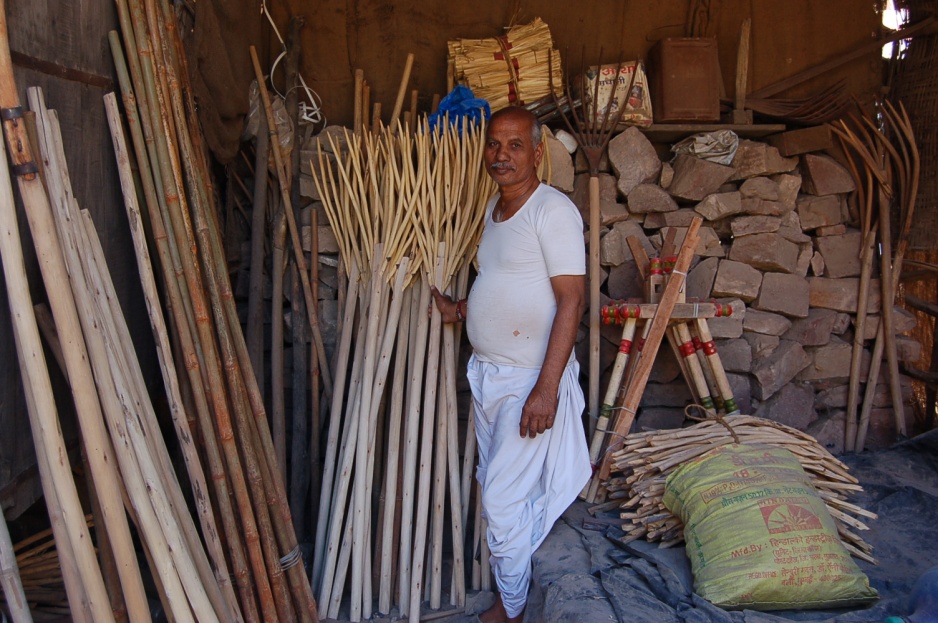 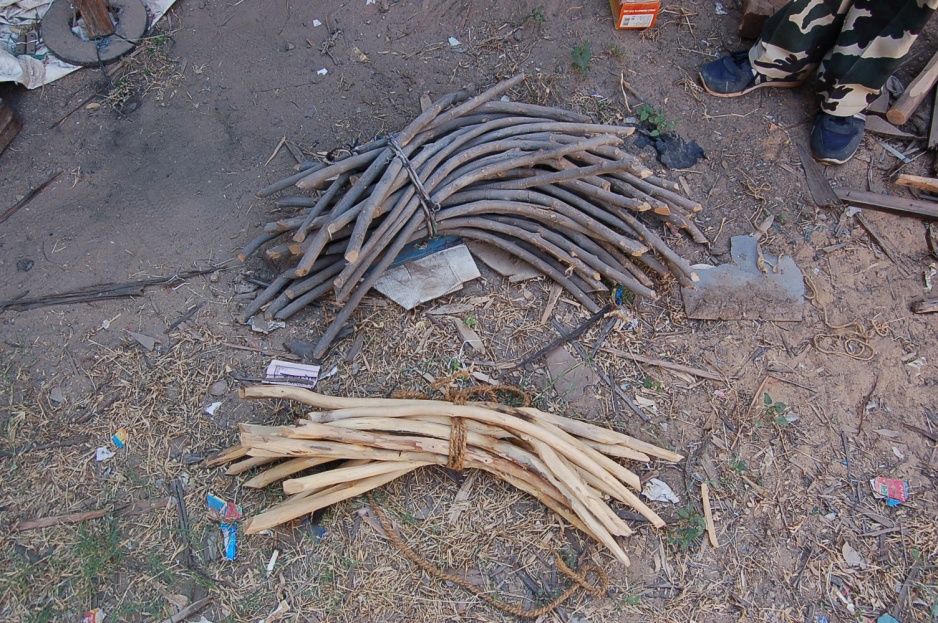 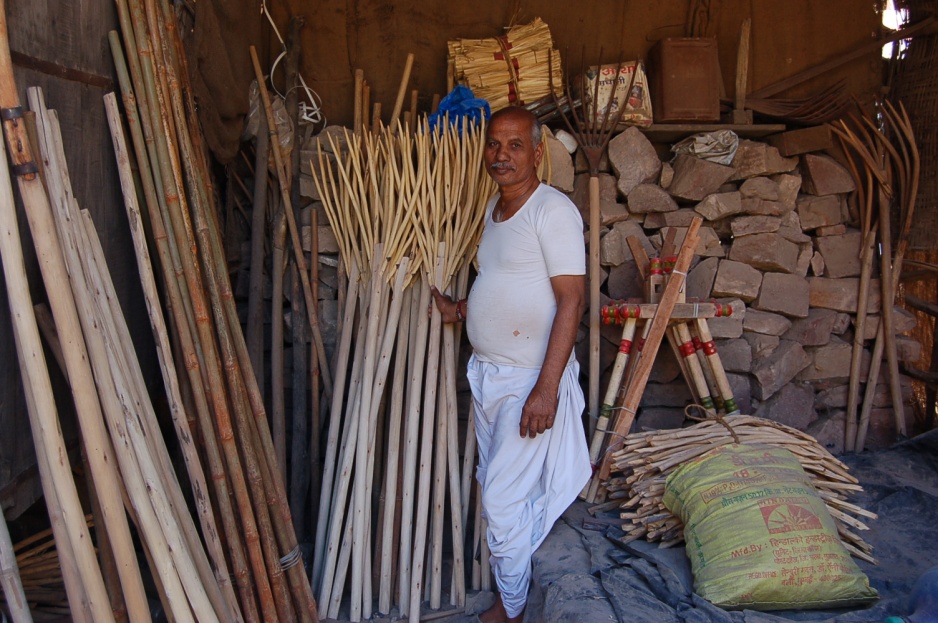 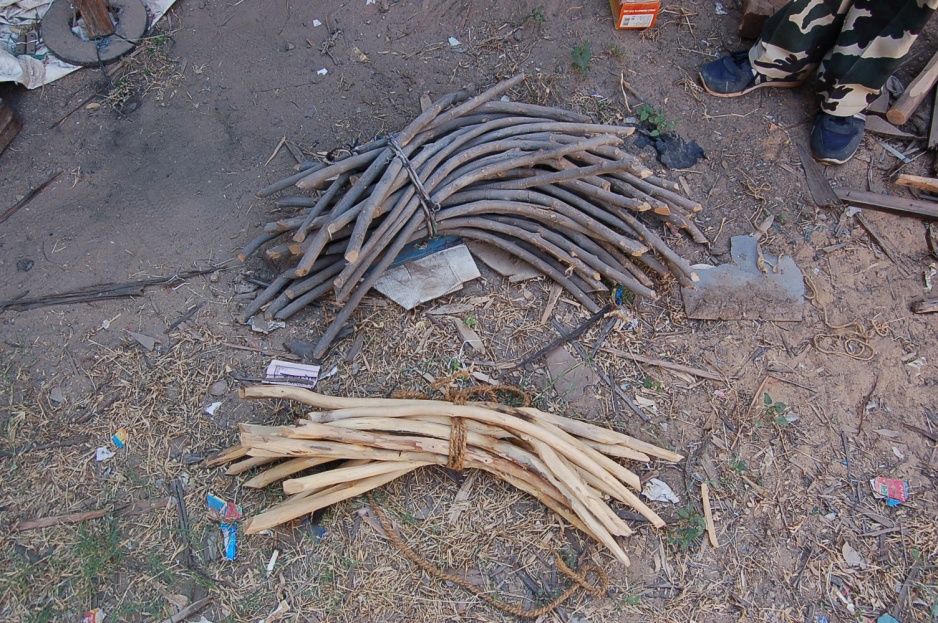 Sl. No.Collector No.Site of collectionSite of collectionHabitatLatitude N˚Longitude E˚Altitude (ft)Sl. No.Collector No.VillageDistrictHabitatLatitude N˚Longitude E˚Altitude (ft)1CAZ/JSM/KV/01ThayatJaisalmerScrubland26.9396971.026898282CAZ/JSM/KV/02ThayatJaisalmerScrubland26.9365271.028018373CAZ/JSM/KV/03JaisalmerJaisalmerScrubland26.9223870.976759034CAZ/JSM/KV/04JaisalmerJaisalmerScrubland26.9228570.975037945CAZ/JSM/KV/05ThayatJaisalmerScrubland26.9306270.998377816CAZ/JSM/KV/06ThayatJaisalmerScrubland26.9330871.032439557CAZ/JSM/KV/07ManapiyaJaisalmerWasteland26.9039770.810297158CAZ/JSM/KV/08ManapiyaJaisalmerWasteland26.9174970.806446519CAZ/JSM/KV/09AmarsagarJaisalmerWasteland26.9310970.8686381410CAZ/JSM/KV/10DevikotJaisalmerArable 26.7193371.1845090311CAZ/JSM/KV/11DablaJaisalmerWasteland26.7937871.0922389512CAZ/JSM/KV/12AkalJaisalmerScrubland26.8327171.0468177113CAZ/JSM/KV/13AkalJaisalmerScrubland26.8323971.0465076314CAZ/JSM/KV/14DhauvaJaisalmerWasteland26.8607670.8874284015CAZ/JSM/KV/15DhauvaJaisalmerWasteland26.8334270.8584981316CAZ/JSM/KV/16VijaynagarJaisalmerWasteland26.8340070.8596680617CAZ/JSM/KV/17BarahmsarJaisalmerWasteland27.0354570.9015450318CAZ/JSM/KV/18HamiraJaisalmerScrubland26.9668671.0786772919CAZ/JSM/KV/19HaddaJaisalmerWasteland27.0751871.0306249020CAZ/JSM/KV/20JethwaiJaisalmerWasteland27.0382870.9936262321CAZ/JSM/KV/21BerigangaJodhpurScrubland26.3870773.0572875822CAZ/JSM/KV/22BerigangaJodhpurScrubland26.3877673.0547581323CAZ/JSM/KV/23KailanaJodhpurScrubland26.3228872.9645495424CAZ/JSM/KV/24KailanaJodhpurScrubland26.3220272.9607091425CAZ/JSM/KV/25UndaJaisalmerWasteland26.6042571.1891490726CAZ/JSM/KV/26BiyadBarmerWasteland26.3030771.4361886527CAZ/JSM/KV/27SankraJaisalmerWasteland26.7071971.5835697428CAZ/JSM/KV/28DevikotJaisalmerWasteland26.7306471.1735584629CAZ/JSM/KV/29BhopalgarghJodhpurWasteland26.5946473.56725131030CAZ/JSM/KV/30ManapiyaJaisalmerWasteland26.9056670.8073271031CAZ/JSM/KV/31PaliPaliArable25.8025573.2999976032CAZ/JSM/KV/32PaliPaliArable25.8075573.2907971233CAZ/JSM/KV/33PaliPaliArable25.8093873.2942273434CAZ/JSM/KV/34PaliPaliArable25.8011573.2976475435CAZ/JSM/KV/35JadanPaliScrubland25.8361673.4721274736CAZ/JSM/KV/36KharraPaliWasteland25.8762173.2150270537CAZ/JSM/KV/37KharraPaliWasteland25.8761273.2146369238CAZ/JSM/KV/38KairlaPaliArable25.8468973.1939772539CAZ/JSM/KV/39JavdeyaPaliArable25.8279073.2167870040CAZ/JSM/KV/40KhurdaiPaliArable25.7050973.2420071241CAZ/JSM/KV/41DhayalpuraPaliArable25.7017473.18622680